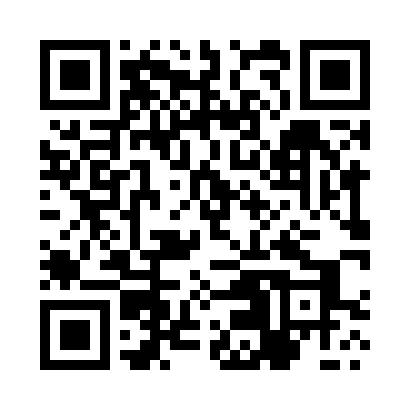 Prayer times for Biadaszki, PolandWed 1 May 2024 - Fri 31 May 2024High Latitude Method: Angle Based RulePrayer Calculation Method: Muslim World LeagueAsar Calculation Method: HanafiPrayer times provided by https://www.salahtimes.comDateDayFajrSunriseDhuhrAsrMaghribIsha1Wed2:525:1912:455:528:1110:282Thu2:485:1812:455:538:1210:313Fri2:455:1612:445:548:1410:344Sat2:415:1412:445:548:1510:375Sun2:375:1212:445:558:1710:406Mon2:345:1112:445:568:1910:437Tue2:305:0912:445:578:2010:478Wed2:305:0712:445:588:2210:509Thu2:295:0512:445:598:2310:5110Fri2:285:0412:446:008:2510:5211Sat2:275:0212:446:018:2610:5312Sun2:275:0112:446:028:2810:5313Mon2:264:5912:446:038:2910:5414Tue2:264:5812:446:048:3110:5515Wed2:254:5612:446:058:3210:5516Thu2:244:5512:446:068:3410:5617Fri2:244:5312:446:068:3510:5618Sat2:234:5212:446:078:3710:5719Sun2:234:5112:446:088:3810:5820Mon2:224:4912:446:098:4010:5821Tue2:224:4812:446:108:4110:5922Wed2:214:4712:446:108:4211:0023Thu2:214:4612:446:118:4411:0024Fri2:214:4512:446:128:4511:0125Sat2:204:4312:456:138:4611:0126Sun2:204:4212:456:148:4811:0227Mon2:204:4112:456:148:4911:0328Tue2:194:4012:456:158:5011:0329Wed2:194:4012:456:168:5111:0430Thu2:194:3912:456:168:5211:0431Fri2:184:3812:456:178:5311:05